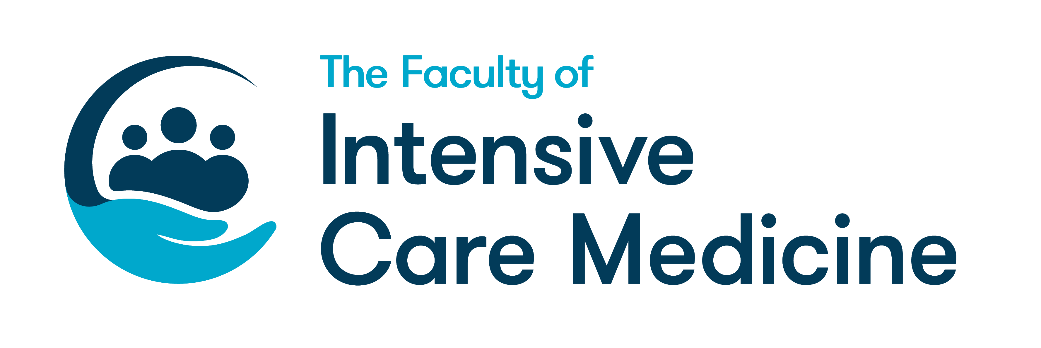 ACCP Member Equivalence Checklist for Advanced Clinical Practitioners (ACPs)This checklist has been designed for use in conjunction with the FICM ACCP Member Equivalence Pathway document.The following criteria are essential to be considered for eligibility as a FICM ACCP member:Clinical:Are you a regulated health care professional with authority from your regulator (NMC/HCPC) to carry out independent prescribing?  Have you had a minimum of 2 years critical care experience prior to commencing your trainee ACCP role?  Have you obtained a training post contract in a critical care unit which trains stage 1 + 2 ICM trainees?  Have you undertaken the FICM ACCP Competency Portfolio?  Do you have a critical care clinical supervisor?  Have you completed a minimum of 2 years supernumerary within this training post?  Clinical - Annual review:Have you successfully completed an Annual Review of Competence Progression (ARCP) using the FICM ACCP document (Handbook I, Assessment II)?This includes a minimum of:1x Multi source feedback  2 x Case based discussions  2 x Mini Clinical Evaluation Exercise  8 x Direct Observation of Procedural Skills  4 x Acute Care Assessment form  1 x Expanded case summary (2000 words maximum)  A completed logbook  2 x records of reflective practice  A log of all CPD activity  Academic:Have you transferred or had Accreditation of Prior Experiential Learning in the following mandatory modules (or have evidence of equivalent modules)?Core skills for Advanced Critical Care Practitioners 1  Advanced History Taking  Clinical Examination  Independent prescribing  Research  